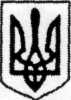 Чернівецька міська радаУправління освітиЧернівецька загальноосвітня школа I-III ступенів № 38вул. Яна Налепки,3,  м. Чернівці, 58025, тел. (0372) 560-180, 560-550, E-mail: cvznz-38@meta.ua. Код ЄДРПОУ № 21431371Н А К А З31.08.2022                                                                                                    №196 Про створення розмовного клубу української мови «Дивослово»в Чернівецькій ЗОШ І-ІІІ ступенів №38            На виконання вимог ст.10 Конституції України, яка гарантує всебічний розвиток та функціонування української мови у різноманітних сферах суспільного життя, відповідно до Декларації про державний суверенітет України, Декларації прав національностей України,  Закону України «Про забезпечення функціонування української мови як державної», Європейської Культурної Конвенції, Указу Президента України від 31 травня 2018 року № 156/2018 «Про невідкладні заходи щодо зміцнення державного статусу української мови та сприяння створенню єдиного культурного простору України», Програми розвитку і функціонування української мови як державної в усіх сферах суспільного життя Чернівецької  міської територіальної громади на 2022-2025 роки, затвердженої рішенням сесії VIII скликання Чернівецької міської ради від 16.12.2021 №639, на виконання Рекомендацій Уповноваженого із захисту державної мови щодо норм Закону України «Про забезпечення функціонування української мови як державної» та Кодексу України про адміністративні правопорушення, які стосуються обов’язкового застосування державної мови у діяльності органів державної влади, органів місцевого самоврядування, підприємств, установ та організацій державної і комунальної форм власності,  з  метою популяризації української мови та оволодіння нею окремими громадянами громади, працівниками, батьками та учнями, НАКАЗУЮ:Створити на базі школи розмовний клуб української мови «Дивослово».Призначити керівником клубу учителя української мови та літератури Саврій С.В.Затвердити графік роботи клубу (додаток 1).Керівнику клубу «Дивослово» Саврій С.В.: Забезпечити інформування на сайті школи графіку роботи клубу.до 15.09.2022Затвердити План роботи мовного клубу «Дивослово».до 15.09.2022Філологам школи Саврій С.В., Федорак Н.В., Кулик С.Й., Підлубній Н.В., Чопик О.В.:Забезпечити організацію та виконання Плану роботи мовного клубу.                                                                                                           постійноЗабезпечити неухильне дотримання законодавства в частині провадження освітнього процесу українською мовою.постійноАктивізувати участь членів клубу в конкурсах, конференціях, пов’язаних з популяризацією української мови.упродовж 2022/2023 н.р.Відповідальному за сайт школи Палію Ю.В. наказ розмістити на сайті школи.Контроль за виконанням наказу залишаю за собою.Директор школи						Жанна ГОРЕВИЧВиконавець:заступник директора з НВР				Станіслава КУЛИК З наказом ознайомлені:Саврій С.В.                                                      Федорак Н.В.                                     Підлубна Н.В.Чопик О.В.